Cornerstone HappeningsJanuary 22, 2021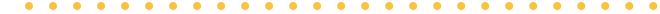 A New Year continues;Let’s pray the Lord helps us love him and each other more whether we persist in pandemic or we get back to a little more normalcy. God bless! – Cornerstone Staff  Coming Soon:Youth Christian Ed: Our weekly hour is every Thursday, 7:30-8:30 pm. Do you want to have an answer ready for the hope you have in Jesus?  What will you say when your friends ask you about your faith? Join Monica, Mackenna, and Mark as we dive into the Always Ready conference hosted by Ligonier Ministries (ligonier.org) held in Oct 2020.   This will be a five-session study. The study started on January 7th and will continue through February 4th.The zoom link is the same every week. Join Zoom Meeting: https://us02web.zoom.us/j/83666501564?pwd=NFNBNmVocTBiZmRKblVuWENBZCtrZz09Join our Youth email list. If you’d like to get on the youth email list, please send us your email address. Follow our Cornerstone Youth Instagram at cornerstone.westford.yg)Student Game night on Zoom! Friday, January 22 at 7 pm. (tonight) All students (yes! Youth and College students!) join us on Zoom at 7 pm for another Game night!!!  Join Zoom Meeting:https://us02web.zoom.us/j/82613847470?pwd=MncrdDZ1bWJkZmlzeHk5cWp1VEdJdz09Members’ Meeting: We will be having our member meeting via Zoom. The date will be January 24 at 1:00 PM. Agenda has been sent out Via email to members and attenders.  Sundays:Zoom Christian Education hour—Winter/Spring 2021. Started on Sunday, January 10th, and will continue weekly on Sundays at 8:30 AM. Join us for a survey of the New Testament! We will learn about the “who, what, when, where, and why” of the 27 books that define our Christian faith. Taught by Monica Romig, M. Div. Please Join our Zoom Meeting: https://us02web.zoom.us/j/81397573423?pwd=aERSaGpGcERaZ2RsVHpUQkpaNmhCUT09Meeting ID: 813 9757 3423	Passcode: ntsurveyWeekly Church Service: Please join us at 10:30 am on Sundays. All Visitors are welcome. You can watch online at www.CornerstoneWestford.com or from our Facebook page at “Cornerstone Congregational Church – Westford, MA.” We will be online only until about mid-February. This is when our heating system should be fixed. We will keep you posted.Worship Service:Romans 10:9b-10 (ESV) ...if you confess with your mouth that Jesus is Lord and believe in your heart that God raised him from the dead, you will be saved. For with the heart, one believes and is justified, and with the mouth, one confesses and is saved.Series: Outward ChurchTitle: Strangely Comforting
Text: Acts 15:36-16:15Thank you for giving to Cornerstone.We have three options: 1) online giving via tithe.ly; 2) mail a check; 3) bill pay. Tithe.ly accepts debit, credit, or e-checks. You can also give through the tithe.ly app on iOS or Android. Please be aware of transaction fees. (don’t forget to take off your pop-up blocker)Got News?If you have an announcement for our weekly e-bulletin, please email cornerstonewestford@gmail.com by Thursday morning.